Ai Titolari delle struttureSanitarie autorizzate dal Comune di Fossombronenon accreditate con il S.S.N. A V V I S OADEMPIMENTO DI CUI AL D. LGS. 175/2014 DICHIARAZIONE DEI REDDITI PRECOMPILATA - TRASMISSIONE DATI SPESE SANITARIE DETRAIBILI DA PARTE DELLE STRUTTURE AUTORIZZATE.-Si rende noto l'obbligo in capo alle SS.LL., già dal 2016, di trasmissione al Sistema TS dei dati delle spese sanitarie.Ogni utile informazione è reperibile nel sito www.sistemats.it, nella sezione "Sistema TSinforma"  - "730 - Spese sanitarie" nonche all'indirizzo di posta elettronica gestionets@sogei.it o al n. verde 800 030 070Fossombrone,lì  6 Luglio 2017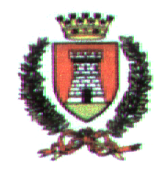 COMUNE  DI  FOSSOMBRONE(Provincia di Pesaro - Urbino)